                                               ПРОЕКТ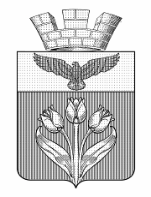 ВОЛГОГРАДСКАЯ ОБЛАСТЬПАЛЛАСОВСКИЙ МУНИЦИПАЛЬНЫЙ РАЙОНАДМИНИСТРАЦИЯ ГОРОДСКОГО ПОСЕЛЕНИЯ г. ПАЛЛАСОВКА___________________________________________________________________ПОСТАНОВЛЕНИЕ«___»_______2020 г.				                                             № _____О внесении изменений в постановление администрации городского поселения г.Палласовка  №362 от 18.11.2013г.«Об утверждении административного регламента по предоставлению муниципальной услуги «Предоставление водных  объектов находящихся в муниципальной собственности»В соответствии с Водным  кодексом Российской Федерации, Федеральными законами от 06.10.2003 № 131-ФЗ «Об общих принципах организации местного самоуправления  в Российской Федерации», от 27.07.2010 № 210-ФЗ «Об организации предоставления государственных и муниципальных услуг», постановлением Правительства Российской Федерации от 30.12.2006г. №844 «О порядке подготовки  и принятия решения  о предоставлении  водного объекта в пользование», Уставом городского поселения г.Палласовка,  администрация городского поселения г.Палласовка, ПОСТАНОВЛЯЕТ:1. Внести в Административный регламент по предоставлению муниципальной услуги «Предоставление водных объектов находящихся в муниципальной  собственности», утвержденный постановлением администрации городского поселения г.Палласовка от 18.11.2013г. №362 «Об утверждении административного регламента по предоставлению муниципальной услуги  «Предоставление водных объектов находящихся в муниципальной собственности», следующие изменения:пункт 2.11. изложить в следующей редакции:«2.11. Отказ в предоставлении водного объекта в пользование направляется заявителю в случаях если:документы представлены с нарушением требований, установленных административным регламентом;получен отказ федеральных органов исполнительной власти (их территориальных органов), указанных в подпункте 3.10 раздела 3 административного регламента, в согласовании условий водопользования;право пользования частью водного объекта, указанной в заявлении, предоставлено другому лицу, либо водный объект, указанный в заявлении, предоставлен в обособленное водопользование;использование водного объекта в заявленных целях запрещено или ограничено в соответствии с законодательством Российской Федерации;информация   о заявителе включена в реестр недобросовестных  водопользователей и участников аукциона на право  заключения договора  водопользования.В случае, если документы представлены с использованием информационной системы, отказ в рассмотрении вопроса о предоставлении водного объекта в пользование направляется заявителю с использованием указанной системы.».2. Настоящее постановление вступает в силу со дня его официального опубликования (обнародования).Глава городского поселения г. Палласовка                                                                В.В. Гронин